Протокол № 15Об итогах закупа изделий медицинского назначения на 2018 год.      г. Алматы                                                                                                                                                                                               «11» мая 2018 г.Организатор закупок РГП на ПХВ «Казахский Национальный Медицинский Университет имени С.Д.Асфендиярова» Министерства Здравоохранения Республики Казахстан, находящегося по адресу г. Алматы, ул. Толе Би 94, в соответствии с п.104 главой 9 Правил  организации и проведения закупа лекарственных средств, профилактических (иммунобиологических, диагностических, дезинфицирующих) препаратов, изделий медицинского назначения и медицинской техники, фармацевтических услуг по оказанию гарантированного объема бесплатной медицинской помощи и медицинской помощи в системе обязательного социального медицинского страхования» утвержденного Постановлением Правительства РК от 30.10.2009 г. № 1729, провел закуп способом запроса ценовых предложений  по следующим наименованиям:Выделенная сумма  10 468 213,00 (Десять миллионов четыреста шестьдесят восемь тысяч двести тринадцать) тенге.Место поставки товара: г. Алматы,  Университетская клиника  «Аксай» мкр. Таусамалы, ул. Жана Арна д. 14/1.Наименование потенциальных поставщиков, представивщих ценовое предложение до истечения окончательного срока предоставления ценовых предложений:ТОО «IVD Holding»  - г. Алматы, ул. Жандосова, 172А  (02.05.2018 в 17.27)Организатор закупок РГП на ПХВ «Казахский национальный медицинский университет имени С.Д. Асфендиярова» МЗ РК по результатам оценки и сопоставления ценовых предложений потенциальных поставщиков РЕШИЛА:- определить победителем ТОО «IVD Holding»  - г. Алматы, ул. Жандосова, 172А   по лотам  № 2-3, 6-32,49-89  и заключить с ним договор на сумму 5 195 166  (Пять миллионов сто девяносто пять тысяч сто шестьдесят шесть) тенге, на основании предоставления только одного ценового предложения;          Признать несостоявшимся лоты №1, 4-5, 33-48, 90-114  на основании отсутствия представленных ценовых предложений.         Победитель представляет Заказчику или организатору закупа в течение десяти календарных дней со дня признания победителем пакет документов, подтверждающие соответствие квалификационным требованиям, согласно главе 10, пункта 113 Постановления Правительства РК от  г. №1729.        Председатель комиссии:        Руководитель Департамента экономики и финансов                            _______________________      Утегенов А.К.      Члены комиссии:                                                                                       Руководитель управления государственных закупок                          _________________________    Кумарова Н.А.        Руководитель отдела лекарственного обеспечения                              _________________________    Адилова Б.А.        Секретарь комиссии:                                                                             _________________________    Джумаканова Д.М.                                                                                                                                                                                                                                                                                                                                                                                                                                         С.Ж.АСФЕНДИЯРОВ АТЫНДАҒЫҚАЗАҚ ҰЛТТЫҚ МЕДИЦИНА УНИВЕРСИТЕТІ 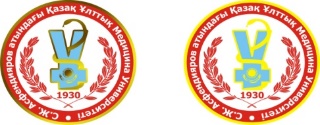 КАЗАХСКИЙ НАЦИОНАЛЬНЫЙ МЕДИЦИНСКИЙ  УНИВЕРСИТЕТ ИМЕНИ  С.Д.АСФЕНДИЯРОВА№НаименованиеХарактеристикаЕд. изм.                    Кол-воЦена за единицу , тенгеСумма с учетом НДС (тенге)Реагенты для определения группы кровиРеагенты для определения группы кровиРеагенты для определения группы кровиРеагенты для определения группы кровиРеагенты для определения группы кровиРеагенты для определения группы кровиРеагенты для определения группы крови1Эритроцитная массаДля определения наличия или отсутствия в исследуемой крови групповых антигенов А и В с помощью стандартных эритроцитов. Доза 10,0млдоза101875,0018750,00Реагенты для  исследования мочиРеагенты для  исследования мочиРеагенты для  исследования мочиРеагенты для  исследования мочиРеагенты для  исследования мочиРеагенты для  исследования мочиРеагенты для  исследования мочи2Тест полоски для анализа мочиТест полоски для анализа мочи  10SG для анализаторa CLINITEK Status® (AutoCheck)уп1015000,00150000,003Тест полоски для анализа мочи (контроли)Тест полоски(контроль)для анализа мочи 10SG  для анализаторa CLINITEK Status®уп257066,00114132,00Внутрилабораторного контроля качестваВнутрилабораторного контроля качестваВнутрилабораторного контроля качестваВнутрилабораторного контроля качестваВнутрилабораторного контроля качестваВнутрилабораторного контроля качестваВнутрилабораторного контроля качества4Lyphochek (Липочек) контроль "Аттестованная биохимия", уровень 1,(12х5мл)Lyphochek (Липочек) контроль "Аттестованная биохимия", уровень 1,(12х5мл)набор2131250,00262500,005Lyphochek (Липочек) контроль "Аттестованная биохимия", уровень 2,(12х5мл)Lyphochek (Липочек) контроль "Аттестованная биохимия", уровень 2,(12х5мл)набор2131250,00262500,00Реагенты и расходный материалы к анализатору Sysmex -560Реагенты и расходный материалы к анализатору Sysmex -560Реагенты и расходный материалы к анализатору Sysmex -560Реагенты и расходный материалы к анализатору Sysmex -560Реагенты и расходный материалы к анализатору Sysmex -560Реагенты и расходный материалы к анализатору Sysmex -560Реагенты и расходный материалы к анализатору Sysmex -5606Реагент для определения Thromborel S 10 x 4 мл (400 тестов)Реагент для определения Thromborel S 10 x 4 мл (400 тестов)уп227542,0055084,007Калибратор PT-Multi calibrator 6 x на 1 млКалибратор PT-Multi calibrator 6 x на 1 млуп.155084,0055084,008Реагент для определения Pathromtin SL 20 x 5 мл (2000 тестов)Реагент для определения Pathromtin SL 20 x 5 мл (2000 тестов)уп.168855,0068855,009Хлорид кальция 0,025 моль/л 10 x 15 млХлорид кальция 0,025 моль/л 10 x 15 млуп.115890,0015890,0010Реагент для определения Test Thrombin 10 x на 5 мл 500 тестовРеагент для определения Test Thrombin 10 x на 5 мл 500 тестовуп.130720,0030720,0011Multifibren U 10 x 5 ml (Реагент для определения Multifibren U 10 x 5 ml) 500 тестовMultifibren U 10 x 5 ml (Реагент для определения Multifibren U
10 x 5 ml) 500 тестовуп.137076,0037076,0012Fibrinogen standards level 1-6 6 x for 1 ml (Стандарт для Фибриногена Уровень 1-6 6 x на 1 мл)Fibrinogen standards level 1-6 6 x for 1 ml (Стандарт для
Фибриногена Уровень 1-6 6 x на 1 мл)уп195337,0095337,0013Berichrom AT III 1 Kit (Реагент для определения Berichrom AT
III 1 набор) 170 тестовBerichrom AT III 1 Kit (Реагент для определения Berichrom AT
III 1 набор) 170 тестовуп.157202,0057202,0014LA 1 screening reagent 10 x for 2 ml 200 (Реагент для скрининга LA 10 x на 2 мл 200)LA 1 screening reagent 10 x for 2 ml 200 (Реагент для скрининга
LA 10 x на 2 мл 200)уп.1162073,00162073,0015LA 2 confirmation reagent 10 x for 1 ml 100 (Реагент подтверждающий для LA 2 10 x на 1 мл 100)LA 2 confirmation reagent 10 x for 1 ml 100 (Реагент
подтверждающий для LA 2 10 x на 1 мл 100)уп.1138768,00138768,0016LA control, low 6 x for 1 ml (Контроль для LA, низкий 6 x на 1мл)LA control, low 6 x for 1 ml (Контроль для LA, низкий 6 x на 1мл)уп.1101693,00101693,0017LA control, high 6 x for 1 ml (Контроль для LA, высокий 6 x на 1мл)LA control, high 6 x for 1 ml (Контроль для LA, высокий 6 x на 1
мл)уп.183685,0083685,0018Standard human plasma 10 x for 1 ml (Стандартная плазма 10 x на 1 мл)Standard human plasma 10 x for 1 ml (Стандартная плазма 10 x на 1 мл)уп163558,0063558,0019Раствор чистящий CA Clean I 1 x 50млРаствор чистящий CA Clean I 1 x 50млуп231779,0063558,0020Раствор промывочный CA Clean II 1 x 500млРаствор промывочный CA Clean II 1 x 500млуп179448,0079448,0021Буфер Оурена вероналовый 10 x 15 млБуфер Оурена вероналовый 10 x 15 млуп118008,0018008,0022Пробирки для образцов конические, уп(4мл х 100 шт)Пробирки для образцов конические , уп(4мл х 100 шт)уп125423,0025423,00Реагент для полуавтомат BFT  IIРеагент для полуавтомат BFT  IIРеагент для полуавтомат BFT  IIРеагент для полуавтомат BFT  IIРеагент для полуавтомат BFT  IIРеагент для полуавтомат BFT  IIРеагент для полуавтомат BFT  II23Протромбиновое время (РТ)Реагент для определения Thromborel S 10 x 10 мл (1000тестов) (для полуавтомат BFT  II)уп143431,0043431,0024Калибратор PT-MultiКалибратор PT-Multi calibrator 6 x на 1 млуп155084,0055084,0025Определение АЧТВ (APTT)Реагент для определения Actin  10 x 2 мл (400 тестов)(для полуавтомат BFT  II)уп116949,0016949,0026Тромбиновое время (TT)Реагент для определения Test Thrombin 10 x на 5 мл 500 тестов (для полуавтомат BFT  II)уп130720,0030720,0027Фибриноген (Fbg)Реагент для определения Multifibren U 10 x 5 ml)-500 тестов  (для полуавтомат BFT  II)уп137076,0037076,0028Диспосистема для анализатораРеакционные кюветы, уп (2 x 500 шт) (для полуавтомат BFT  II)уп1103811,00103811,0029Коалиновая суспензияКоалиновая суспензия 1х50млфл118008,0018008,0030Бумага для принтераТермобумага для приборов 9100-й серии, 5 роликов в упаковке Бумага для BFT II , уп (10рул)уп129660,0029660,0031Контрольная плазма NControl Plasma N 10 x for 1 ml (Контрольная плазма)уп541313,00206565,0032Контрольная плазма PControl Plasma P 10 x for 1 ml (Контрольная плазма)уп560380,00301900,00Биохимические исследованияБиохимические исследованияБиохимические исследованияБиохимические исследованияБиохимические исследованияБиохимические исследованияБиохимические исследования33Бумага для принтера57 х40 ммшт101000,0010000,0034OSR6134 мочевинадля определения мочевины в кровиуп1133439,00133439,0035OSR6178 креатининдля определения креатинина в кровиуп181538,0081538,0036OSR6132 общий белокдля определения общего белка в кровиуп192883,0092883,0037OSR6116 общий холестериндля определения общего холестерина в кровиуп1218096,00218096,0038Системный калибратор66300 для биохимического анализатораBeckman Coulter AU - 480уп1300541,00300541,0039Контрольная сыворотка 1ODC0003 для биохимического анализатора Beckman Coulter AU-480уп1276804,00276804,0040Контрольная сыворотка 2ODC0004 для биохимического анализатора Beckman Coulter AU-480уп1276804,00276804,0041Буфер для ионселективного блока66320 для биохимического анализатора Beckman Coulter AU-480уп192456,0092456,0042Стандарт среднего уровня66319 для биохимического анализатора Beckman Coulter AU-480уп1117360,00117360,0043Высокий стандарт сыворотки66316 для биохимического анализатора Beckman Coulter AU-480уп1138105,00138105,0044Низкий стандарт сыворотки66317 для биохимического анализатора Beckman Coulter AU-480уп1138105,00138105,0045Промывочный растворOSR0001 для биохимического анализатора Beckman Coulter AU-480уп1191436,00191436,0046Чистящий раствор66039 для биохимического анализатора Beckman Coulter AU-480уп1101844,00101844,0047лабораторная посудадля ручного метода биохимиишт100125,0012500,0048Кюветы стеклянныедля КФК-3 АЕ 30 Fуп213750,0027500,00Реагенты на Анализатор автоматический  иммунологический хемилюминисцентный  Immulite 1000Реагенты на Анализатор автоматический  иммунологический хемилюминисцентный  Immulite 1000Реагенты на Анализатор автоматический  иммунологический хемилюминисцентный  Immulite 1000Реагенты на Анализатор автоматический  иммунологический хемилюминисцентный  Immulite 1000Реагенты на Анализатор автоматический  иммунологический хемилюминисцентный  Immulite 1000Реагенты на Анализатор автоматический  иммунологический хемилюминисцентный  Immulite 1000Реагенты на Анализатор автоматический  иммунологический хемилюминисцентный  Immulite 100049IMMULITE T3 (Общий Т3)1набор на 100 тестовнабор163558,0063558,0050IMMULITE T4 (Общий Т4)1набор на 100 тестовнабор163558,0063558,0051IMMULITE Free T3 (Свободный Т3)1набор на 100 тестовнабор172032,0072032,0052IMMULITE Free T4 (Свободный Т4)1 набор на 100 тестовнабор157202,0057202,0053IMMULITE TSH 3. Generation (ТТГ 3 ген.)1 набор на 100тестовнабор150846,0050846,0054IMMULITE Anti-TG (Анти-ТГ)1 набор на 100тестовнабор1136650,00136650,0055IMMULITE Anti-TPO (Анти- ТПО)1 набор на 100тестовнабор1108049,00108049,0056IMMULITE Thyreoglobulin (ТГ)1 набор на 100тестовнабор184744,0084744,0057IMMULITE PTH Intact (Паратгормон)1 набор на 100тестовнабор1101693,00101693,0058IMMULITE C-Peptide (С-пептид)1 набор на 100тестовнабор1121820,00121820,0059IMMULITE Insulin (Инсулин)1 набор на 100тестовнабор166736,0066736,0060IMMULITE ACTH (АКТГ)1 набор на 100тестовнабор1105930,00105930,0061IMMULITE Cortisol (Кортизол)1 набор на 100тестовнабор168855,0068855,0062IMMULITE HCG and b-HCG  (ХГЧ и бета-ХГЧ)IMMULITE HCG and b-HCG  (ХГЧ и бета-ХГЧ)   1 набор на 100тестовнабор166736,0066736,0063IMMULITE DHEA-SО4  (ДГЕА-Сульфат)IMMULITE DHEA-SО4  (ДГЕА-Сульфат)   1 набор на 100тестов1 набор на 100тестовнабор184744,0084744,0064IMMULITE PAPP-A (ПАББ-А)IMMULITE PAPP-A (ПАББ-А)1 набор на 100тестовнабор1158845,00158845,0065IMMULITE LH (ЛГ)IMMULITE LH (ЛГ)1 набор на 100тестовнабор168855,0068855,0066IMMULITE Progesterone (Прогестерон)IMMULITE Progesterone (Прогестерон)1 набор на 100тестовнабор182625,0082625,0067IMMULITE Prolaсtin (Пролактин)IMMULITE Prolaсtin (Пролактин)1 набор на 100тестовнабор164617,0064617,0068IMMULITE FSH (ФСГ)IMMULITE FSH (ФСГ)  1 набор на 100тестовнабор168855,0068855,0069IMMULITE Estradiol (Эстрадиол)IMMULITE Estradiol (Эстрадиол)1 набор на 100тестовнабор170973,0070973,0070IMMULITE hGH (Гормон роста человека)IMMULITE hGH (Гормон роста человека)  1 набор на 100тестовнабор184744,0084744,0071IMMULITE PSA 3. Gen. (ПСА 3 ген.)IMMULITE PSA 3. Gen. (ПСА 3 ген.) 1 набор на 100тестовнабор1102752,00102752,0072IMMULITE AFP (АФП)IMMULITE AFP (АФП) 1 набор на 100тестовнабор181566,0081566,0073IMMULITE BR-MA (CA15-3)IMMULITE BR-MA (CA15-3) 1 набор на 100тестовнабор1144065,00144065,0074IMMULITE GI-MA (CA19-9)IMMULITE GI-MA (CA19-9)1 набор на 100тестовнабор1144065,00144065,0075IMMULITE CEA (РЭА)IMMULITE CEA (РЭА)1 набор на 100тестовнабор185803,0085803,0076IMMULITE Free PSA (свободный ПСА)IMMULITE Free PSA (свободный ПСА) 1 набор на 100тестовнабор188981,0088981,0077IMMULITE OM-MA (CA-125)IMMULITE OM-MA (CA-125) 1 набор на 100тестовнабор1116523,00116523,0078IMMULITE C-Peptide control moduleIMMULITE C-Peptide control module, 3х2млнабор128601,0028601,0079IMMULITE Free beta HCG control moduleIMMULITE Free beta HCG control module, 2х1млнабор131779,0031779,0080IMMULITE HCG control module (high concentration)IMMULITE HCG control module (high concentration ), 2х2млнабор140253,0040253,0081IMMULITE PAPP-A control moduleIMMULITE PAPP-A control module , 2х2млнабор129660,0029660,0082IMMULITE PSA 3.Generation control moduleIMMULITE PSA 3. Generation control module, 2х2млнабор134957,0034957,0083IMMULITE PTH Intact control moduleIMMULITE PTH Intact control module, 6х1млнабор124364,0024364,0084IMMULITE TSH 3. Generation control moduleIMMULITE TSH 3. Generation control module, 2х2млнабор130720,0030720,0085Chemiluminescent substrate module    (Субстратный модуль)Chemiluminescent substrate module (Субстратный модуль), 2х500млуп198515,0098515,0086Wash module (Промывочный модуль)Wash module (Промывочный модуль), 2х1,000уп19534,009534,0087Cleaning module (Чистящий модуль)Cleaning module (Чистящий модуль) ,100млуп110593,0010593,0088Sample Cups (Чашки для образцов)Sample Cups  (Чашки для образцов), 1000шт.шт121186,0021186,0089IMMULITE WATER TEST (Тест воды)IMMULITE WATER TEST (Тест воды)шт19534,009534,00Реагенты для ПЦР исследованииРеагенты для ПЦР исследованииРеагенты для ПЦР исследованииРеагенты для ПЦР исследованииРеагенты для ПЦР исследованииРеагенты для ПЦР исследованииРеагенты для ПЦР исследовании90«Проба-Рапид»Комплект реагентов для выделения ДНК «Проба-Рапид»     (для работы с мазками, соскобами), набор на 100 тестовнабор113434,0013434,0091Для выделения ДНККомплект для выделения нуклеиновых кислот (с дополнительным буфером) «Проба-НК-плюс», набор на 50 тестовнабор111063,0011063,0092Хламидия трахоматис - RtНабор для амплификации  Chlamydia trachomatis – Rt 0,2  на 96 тестовнабор134644,0034644,0093Микоплазма хоминис - RtНабор для амплификации  Mycoplasma hominis- Rt 0,2 на 96 тестовнабор134644,0034644,0094Уреаплазма уреалитикум- RtНабор для амплификации  Ureaplasma urealyticum - Rt 0,2  на 96 тестовнабор134644,0034644,0095Гарднерелла вагиналис - RtНабор для амплификации  Gardnerella vaginalis - Rt 0,2 на 96 тестовнабор134644,0034644,0096Кандида альбиканс - RtНабор для амплификации  Candida albicans - Rt 0,2 на 96 тестовнабор134644,0034644,0097Цитомегаловирус - RtНабор для амплификации  Сytomegalovirus - Rt 0,2 на 96 тестовнабор136455,0036455,0098Вирус герпеса человека 6 типа - RtНабор для амплификации  Herpes human virus 6- Rt 0,2 на 96 тестовнабор131700,0031700,0099Вирус герпеса человека 8 типа - RtНабор для амплификации  Herpes human virus 8- Rt 0,2  на 96 тестовнабор131700,0031700,00100Вирус Эпштейна-Барр (EBV) – RtНабор для амплификации  Вирус Эпштейна-Барр (EBV)- Rt 0,2  на 96 тестовнабор131700,0031700,00101Вирус папилломы человека,тип 16- RtНабор для амплификации  Вирус папилломы человека, типы 16 Rt 0,2 - на 96 тестовнабор141644,0041644,00102Вирус папилломы человека,тип 18- RtНабор для амплификации  Вирус папилломы человека, типы 18 Rt 0,2 - на 96 тестовнабор141644,0041644,00103HPV квант-4 (HPV 6,11,16,18)  - RtНабор для амплификации  HPV квант-4 (HPV 6,11,16,18) Rt 0,2   на 48 тестовнабор141644,0041644,00104Токсоплазма гондии  - RtНабор для амплификации  Токсоплазма гондии (Toxoplasma gondii) Rt 0,2 – на 96 тестовнабор136638,0036638,00105Листерия моноцитогенес   - RtНабор для амплификации  Листерия моноцитогенес Rt 0,2 на 48 тестовнабор125875,0025875,00Прочие реагентыПрочие реагентыПрочие реагентыПрочие реагентыПрочие реагентыПрочие реагентыПрочие реагенты106Бумага индикаторная  pH-5-7,5Бумага индикаторная  pH-5-7,5, уп 200шт                                                                        HiIndicator pH Paper  Range : pH 5 to 7.5 (1 pack = 200 no)уп15625,005625,00107Петля нихромовая №2 с держателем (уп=2)Петля нихромовая №2 с держателем (уп=2)уп2132,00264,00108Линейка-шаблон для измерения размеров  зон задержки роста микроорганизмовЛинейка-шаблон для измерения размеров  зон задержки роста микроорганизмов,уп/3шт                                                               размеры : 370 мм x 65 ммуп16250,006250,00Внешняя оценка контроля качества EQASВнешняя оценка контроля качества EQASВнешняя оценка контроля качества EQASВнешняя оценка контроля качества EQASВнешняя оценка контроля качества EQASВнешняя оценка контроля качества EQASВнешняя оценка контроля качества EQAS109EQAS ежемесячная программа по иммунохимии(35 аналитов)12х5мл.Внешняя оценка контроля качества EQASнабор1543750,00543750,00110EQAS ежемесячная программа по клинической химии12х5мл.Внешняя оценка контроля качества EQASнабор1287500,00287500,00111EQAS программа по гематологии (4 транспортировки)3х2мл.Внешняя оценка контроля качества EQASнабор1675000,00675000,00112EQAS программа по коагуляции (любые 4 аналита  из представленного списка)12х1,0мл.Внешняя оценка контроля качества EQASнабор1318750,00318750,00Реагенты для микробиологических исследованийРеагенты для микробиологических исследованийРеагенты для микробиологических исследованийРеагенты для микробиологических исследованийРеагенты для микробиологических исследованийРеагенты для микробиологических исследованийРеагенты для микробиологических исследований113Маннит-солевой агарMannitol salt agar Маннит-солевой агар, фл/500грфл159 030,0059 030,00114Основа бульона с феноловым краснымPhenol Red Broth Base Основа бульона с феноловым красным,фл500грфл157 250,0057 250,00ИТОГО10 468 213,00№НаименованиеХарактеристикаЕд. изм.Кол-воЦена за единицу , тенгеСумма с учетом НДС (тенге)ТОО «IVD Holding»ТОО «IVD Holding»№НаименованиеХарактеристикаЕд. изм.Кол-воЦена за единицу , тенгеСумма с учетом НДС (тенге)ценасумма2Тест полоски для анализа мочиТест полоски для анализа мочи  10SG для анализаторa CLINITEK Status® (AutoCheck)уп1015 00015000010 025100 2503Тест полоски для анализа мочи (контроли)Тест полоски(контроль)для анализа мочи 10SG  для анализаторa CLINITEK Status®уп25706611413257 066114 1326Реагент для определения Thromborel S 10 x 4 мл (400 тестов)Реагент для определения Thromborel S 10 x 4 мл (400 тестов)уп2275425508427 54255 0847Калибратор PT-Multi calibrator 6 x на 1 млКалибратор PT-Multi calibrator 6 x на 1 млуп.1550845508455 08455 0848Реагент для определения Pathromtin SL 20 x 5 мл (2000 тестов)Реагент для определения Pathromtin SL 20 x 5 мл (2000 тестов)уп.1688556885568 85568 8559Хлорид кальция 0,025 моль/л 10 x 15 млХлорид кальция 0,025 моль/л 10 x 15 млуп.1158901589015 89015 89010Реагент для определения Test Thrombin 10 x на 5 мл 500 тестовРеагент для определения Test Thrombin 10 x на 5 мл 500 тестовуп.1307203072030 72030 72011Multifibren U 10 x 5 ml (Реагент для определения Multifibren U
10 x 5 ml) 500 тестовMultifibren U 10 x 5 ml (Реагент для определения Multifibren U
10 x 5 ml) 500 тестовуп.1370763707637 07637 07612Fibrinogen standards level 1-6 6 x for 1 ml (Стандарт для
Фибриногена Уровень 1-6 6 x на 1 мл)Fibrinogen standards level 1-6 6 x for 1 ml (Стандарт для
Фибриногена Уровень 1-6 6 x на 1 мл)уп1953379533795 33795 33713Berichrom AT III 1 Kit (Реагент для определения Berichrom AT
III 1 набор) 170 тестовBerichrom AT III 1 Kit (Реагент для определения Berichrom AT III 1 набор) 170 тестовуп.1572025720257 20257 20214LA 1 screening reagent 10 x for 2 ml 200 (Реагент для скрининга
LA 10 x на 2 мл 200)LA 1 screening reagent 10 x for 2 ml 200 (Реагент для скрининга LA 10 x на 2 мл 200)уп.1162073162073162 073162 07315LA 2 confirmation reagent 10 x for 1 ml 100 (Реагент
подтверждающий для LA 2 10 x на 1 мл 100)LA 2 confirmation reagent 10 x for 1 ml 100 (Реагент
подтверждающий для LA 2 10 x на 1 мл 100)уп.1138768138768138 768138 76816LA control, low 6 x for 1 ml (Контроль для LA, низкий 6 x на 1мл)LA control, low 6 x for 1 ml (Контроль для LA, низкий 6 x на 1мл)уп.1101693101693101 693101 69317LA control, high 6 x for 1 ml (Контроль для LA, высокий 6 x на 1
мл)LA control, high 6 x for 1 ml (Контроль для LA, высокий 6 x на 1
мл)уп.1836858368583 68583 68518Standard human plasma 10 x for 1 ml (Стандартная плазма 10 x на 1 мл)Standard human plasma 10 x for 1 ml (Стандартная плазма 10 x на 1 мл)уп1635586355863 55863 55819Раствор чистящий CA Clean I 1 x 50млРаствор чистящий CA Clean I 1 x 50млуп2317796355831 77963 55820Раствор промывочный CA Clean II 1 x 500млРаствор промывочный CA Clean II 1 x 500млуп1794487944879 44879 44821Буфер Оурена вероналовый 10 x 15 млБуфер Оурена вероналовый 10 x 15 млуп1180081800818 00818 00822Пробирки для образцов конические, уп(4мл х 100 шт)Пробирки для образцов конические , уп(4мл х 100 шт)уп1254232542325 42325 42323Протромбиновое время (РТ)Реагент для определения Thromborel S 10 x 10 мл (1000тестов) (для полуавтомат BFT  II)уп1434314343143 43143 43124Калибратор PT-MultiКалибратор PT-Multi calibrator 6 x на 1 млуп1550845508455 08455 08425Определение АЧТВ (APTT)Реагент для определения Actin  10 x 2 мл (400 тестов)(для полуавтомат BFT  II)уп1169491694916 94916 94926Тромбиновое время (TT)Реагент для определения Test Thrombin 10 x на 5 мл 500 тестов (для полуавтомат BFT  II)уп1307203072030 72030 72027Фибриноген (Fbg)Реагент для определения Multifibren U 10 x 5 ml)-500 тестов  (для полуавтомат BFT  II)уп1370763707637 07637 07628Диспосистема для анализатораРеакционные кюветы, уп (2 x 500 шт) (для полуавтомат BFT  II)уп1103811103811103 811103 81129Коалиновая суспензияКоалиновая суспензия 1х50млфл1180081800818 00818 00830Бумага для принтераТермобумага для приборов 9100-й серии, 5 роликов в упаковке Бумага для BFT II , уп (10рул)уп1296602966029 66029 66031Контрольная плазма NControl Plasma N 10 x for 1 ml (Контрольная плазма)уп54131320656541 313206 56532Контрольная плазма PControl Plasma P 10 x for 1 ml (Контрольная плазма)уп56038030190060 380301 90049IMMULITE T3 (Общий Т3)1набор на 100 тестовнабор1635586355863 55863 55850IMMULITE T4 (Общий Т4)1набор на 100 тестовнабор1635586355863 55863 55851IMMULITE Free T3 (Свободный Т3)1набор на 100 тестовнабор1720327203272 03272 03252IMMULITE Free T4 (Свободный Т4)1 набор на 100 тестовнабор1572025720257 20257 20253IMMULITE TSH 3. Generation (ТТГ 3 ген.)1 набор на 100тестовнабор1508465084650 84650 84654IMMULITE Anti-TG (Анти-ТГ)1 набор на 100тестовнабор1136650136650136 650136 65055IMMULITE Anti-TPO (Анти- ТПО)1 набор на 100тестовнабор1108049108049108 049108 04956IMMULITE Thyreoglobulin (ТГ)1 набор на 100тестовнабор1847448474484 74484 74457IMMULITE PTH Intact (Паратгормон)1 набор на 100тестовнабор1101693101693101 693101 69358IMMULITE C-Peptide (С-пептид)1 набор на 100тестовнабор1121820121820121 820121 82059IMMULITE Insulin (Инсулин)1 набор на 100тестовнабор1667366673666 73666 73660IMMULITE ACTH (АКТГ)1 набор на 100тестовнабор1105930105930105 930105 93061IMMULITE Cortisol (Кортизол)1 набор на 100тестовнабор1688556885568 85568 85562IMMULITE HCG and b-HCG  (ХГЧ и бета-ХГЧ)IMMULITE HCG and b-HCG  (ХГЧ и бета-ХГЧ)   1 набор на 100тестовнабор1667366673666 73666 73663IMMULITE DHEA-SО4  (ДГЕА-Сульфат)IMMULITE DHEA-SО4  (ДГЕА-Сульфат)   1 набор на 100тестов1 набор на 100тестовнабор1847448474484 74484 74464IMMULITE PAPP-A (ПАББ-А)IMMULITE PAPP-A (ПАББ-А)1 набор на 100тестовнабор1158845158845158 845158 84565IMMULITE LH (ЛГ)IMMULITE LH (ЛГ)1 набор на 100тестовнабор1688556885568 85568 85566IMMULITE Progesterone (Прогестерон)IMMULITE Progesterone (Прогестерон)1 набор на 100тестовнабор1826258262582 62582 62567IMMULITE Prolaсtin (Пролактин)IMMULITE Prolaсtin (Пролактин)1 набор на 100тестовнабор1646176461764 61764 61768IMMULITE FSH (ФСГ)IMMULITE FSH (ФСГ)  1 набор на 100тестовнабор1688556885568 85568 85569IMMULITE Estradiol (Эстрадиол)IMMULITE Estradiol (Эстрадиол)1 набор на 100тестовнабор1709737097370 97370 97370IMMULITE hGH (Гормон роста человека)IMMULITE hGH (Гормон роста человека)  1 набор на 100тестовнабор1847448474484 74484 74471IMMULITE PSA 3. Gen. (ПСА 3 ген.)IMMULITE PSA 3. Gen. (ПСА 3 ген.) 1 набор на 100тестовнабор1102752102752102 752102 75272IMMULITE AFP (АФП)IMMULITE AFP (АФП) 1 набор на 100тестовнабор1815668156681 56681 56673IMMULITE BR-MA (CA15-3)IMMULITE BR-MA (CA15-3) 1 набор на 100тестовнабор1144065144065144 065144 06574IMMULITE GI-MA (CA19-9)IMMULITE GI-MA (CA19-9)1 набор на 100тестовнабор1144065144065144 065144 06575IMMULITE CEA (РЭА)IMMULITE CEA (РЭА)1 набор на 100тестовнабор1858038580385 80385 80376IMMULITE Free PSA (свободный ПСА)IMMULITE Free PSA (свободный ПСА) 1 набор на 100тестовнабор1889818898188 98188 98177IMMULITE OM-MA (CA-125)IMMULITE OM-MA (CA-125) 1 набор на 100тестовнабор1116523116523116 523116 52378IMMULITE C-Peptide control moduleIMMULITE C-Peptide control module, 3х2млнабор1286012860128 60128 60179IMMULITE Free beta HCG control moduleIMMULITE Free beta HCG control module, 2х1млнабор1317793177931 77931 77980IMMULITE HCG control module (high concentration)IMMULITE HCG control module (high concentration ), 2х2млнабор1402534025340 25340 25381IMMULITE PAPP-A control moduleIMMULITE PAPP-A control module , 2х2млнабор1296602966029 66029 66082IMMULITE PSA 3.Generation control moduleIMMULITE PSA 3. Generation control module, 2х2млнабор1349573495734 95734 95783IMMULITE PTH Intact control moduleIMMULITE PTH Intact control module, 6х1млнабор1243642436424 36424 36484IMMULITE TSH 3. Generation control moduleIMMULITE TSH 3. Generation control module, 2х2млнабор1307203072030 72030 72085Chemiluminescent substrate module    (Субстратный модуль)Chemiluminescent substrate module (Субстратный модуль), 2х500млуп1985159851598 51598 51586Wash module (Промывочный модуль)Wash module (Промывочный модуль), 2х1,000уп1953495349 534953487Cleaning module (Чистящий модуль)Cleaning module (Чистящий модуль) ,100млуп1105931059310 59310 59388Sample Cups (Чашки для образцов)Sample Cups  (Чашки для образцов), 1000шт.шт1211862118621 18621 18689IMMULITE WATER TEST (Тест воды)IMMULITE WATER TEST (Тест воды)шт1953495349 5349534